Månedsbrev for Edderkoppene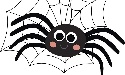 I februar har vi :Jobbet med temaet Vinter og SkinnvottenMarkert FastelavnHatt FargefestJobbet med skoleforberedende aktiviteter i UgleklubbI mars skal vi:Jobbe videre med SkinnvottenJobbe med temaet PåskeMarkere Barnehagedagen tirsdag 12. marsPåskekaffe onsdag 20. marsRammeplanen:Barnehagen skal la barna få kjennskap til fortellinger, tradisjoner, verdier og høytider i ulike religioner og livssyn og erfaringer med at kulturelle uttrykk har egenverdi.Barnehagen skal bidra til at barna:Får utforske og utvikle sin språkforståelse, språkkompetanse og et mangfold av kommunikasjonsformer.Får kjennskap til grunnleggende verdier i kristen og humanistisk arv og tradisjon og blir kjent med religioner og livssyn som er representert i barnehagenPersonalet skal:Inkludere alle i språkstimulerende aktivitetergi barna kjennskap til og markere merkedager, høytider og tradisjoner i den kristne kulturarven og andre religioner og livssyn som er representert i barnehagenViktige datoer:*  Barnehagedagen 12. mars* Påskekaffe for barn og foreldre, onsdag 20. mars klokken 15-16* Barnehagen stenger klokken 12.00 onsdag 27. mars* Husk planleggingsdag tirsdag 2. april